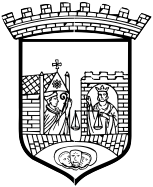 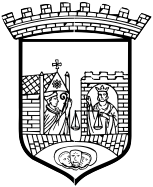 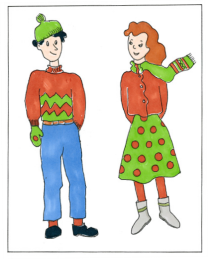 Kartleggingsprøve forflerspråklige elever3. og 4. trinn i Kristiansand.Skriftlige oppgaver.Første og siste side (oppsummeringsarket).Skal skannes og legges i elevens mappe i Public 360       OPPSUMMERINGSARK   «Kartleggingsprøve for flerspråklige 3.- og 4. trinnselever Kristiansand»   (Husk å fylle inn delpoeng og prosent før dere legger første og siste side inn i          Public 360.)   Kartleggingsprøver for skolestartere    © Trondheim kommune 2013 Telefon: 72 54 00 00    postmottak@trondheim.kommune.no    Utgitt av: Ila, Kattem og Saupstad skole, Trondheim kommune   Redigert og tilrettelagt for Kristiansand kommune:    Kristian Aamodt  - Mottaksskolen    Sissel Hvolbæk -  Mottaksskolen,     Jorunn K. Sagedal  - Wilds Minne skole    Tormod Lien  - Øvre Slettheia skole.Elevens navn:        Fødselsdato:  Klassetrinn:Morsmål:Kartlegging utført av:Skole, dato:sideoppgavepoengmax1Alfabetet    92Motsetninger    73Synonymer    44Overbegrep    95Overbegrep    96Rimord    4 7Sammensatte ord    48Entall/flertall    49Ordstilling    310Ordstilling    211Spørreord    312Er/har    413Han/hun    314Eiendomspronomen    5 15Før/etter    416Gradbøying – adverb    317Geometriske figurer    418Minst/mest/like mye    319Tyngst/lettest    220Like mange/dobbelt/halvparten    321Flere/færre    222Regnefortellinger    423Treet    524Natur  10                                                                    Totalt:        110Elevens navn:  % =